File: GrandRidgeRoadNotesV1.docx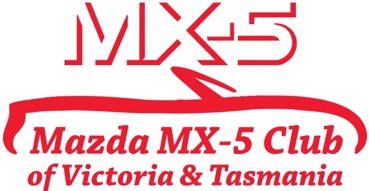 GRAND RIDGE ROAD RUN – 25/6/17Start at McDonalds Drouin, finish at TrafalgarTR = turn right, TL = turn left, BL = bear left, BR = bear right, SO = straight on, THR = turn hard rightWe are lunching in the Boolarra Community Pub* then heading back to Trafalgar, via Mirboo North. If you decide to head straight home from the pub, please let the organiser know.*Late last year, the Boolarra Pub was bought by the community (presumably to save it closing) so lots of locals now own shares in it, making it quite unique.Run organiser – Peter Ferguson 0419 108128Radio channel 24INSTRUCTIONCUMULATIVE DISTANCEFROM LAST INSTZero ODO 0TROut of Maccas, up hill0TLSinclaire Street0.10.1TLPrinces Way0.20.1TRAt SECOND roundabout C432 (Poowong)0.60.5BLMain South Road (Poowong)5.55.0BRTimms Road19.013.5TLTowards Poowong (sign missing!)25.56.5StopDunny stop at Poowong28.83.3TLC432 (Korumburra)28.90.1TLC425 (Warragul)37.08.1SODo NOT turn right at Grand Ridge Road 
(this bit is unmade!)50.313.3THRWarragul/Leongatha Road57.16.8BLGrand Ridge Road63.26.1BLTo Mirboo North68.85.6TLTo Mirboo North82.413.6INSTRUCTIONCUMULATIVE DISTANCEFROM LAST INSTTRTo Hallston, on Grand Ridge Road84.31.9TRGrand Ridge Road91.06.7CautionGravel, 20m only92.61.6TLB460 to Mirboo North97.14.5TLInto toilets100.13TL Out of toilet carpark100.20.1TRGrand Ridge Road100.80.6BRGrand Ridge Road101.20.4SOAt Limonite Road (don’t bear left)108.16.9TLTo Boolarra116.46.8TRTo pub124.78.3TLInto pub124.80.1